プロジェクト会議議事録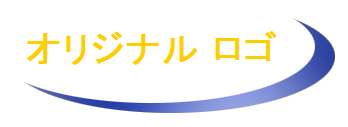 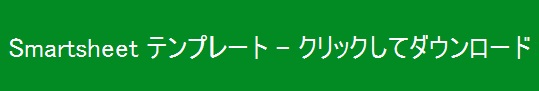 日付:2016 年 3 月 3 日 (木)時刻:10:30 AM場所:会議室 B会議/プロジェクト名:<会議名>議事録作成者:野田 裕子 1. 会議の目標 1. 会議の目標 1. 会議の目標 1. 会議の目標 1. 会議の目標 1. 会議の目標 1. 会議の目標 1. 会議の目標 1. 会議の目標内容内容内容内容内容内容内容内容内容2. 出席者2. 出席者2. 出席者2. 出席者2. 出席者2. 出席者2. 出席者2. 出席者2. 出席者名前名前部門/部署部門/部署メール アドレスメール アドレスメール アドレス電話番号電話番号野田 裕子野田 裕子マーケティングマーケティングnoda@example.co.jpnoda@example.co.jpnoda@example.co.jp03-2345-6788 内線 12303-2345-6788 内線 1233. 議題、審議・決定内容、問題3. 議題、審議・決定内容、問題3. 議題、審議・決定内容、問題3. 議題、審議・決定内容、問題3. 議題、審議・決定内容、問題3. 議題、審議・決定内容、問題3. 議題、審議・決定内容、問題3. 議題、審議・決定内容、問題3. 議題、審議・決定内容、問題議題議題議題議題所有者所有者所有者時間時間議題 1 - 詳細議題 1 - 詳細議題 1 - 詳細議題 1 - 詳細菅野 健菅野 健菅野 健1 時間 15 分1 時間 15 分4. アクション アイテム4. アクション アイテム4. アクション アイテム4. アクション アイテム4. アクション アイテム4. アクション アイテム4. アクション アイテム4. アクション アイテム4. アクション アイテムアクション アイテムアクション アイテムアクション アイテムアクション アイテム実施担当者実施担当者実施担当者実施期限実施期限<アクション アイテムの説明><アクション アイテムの説明><アクション アイテムの説明><アクション アイテムの説明>山口 ひとみ山口 ひとみ山口 ひとみ2016 年 4 月 22 日 1:00 PM2016 年 4 月 22 日 1:00 PM5. 次回の会議日程5. 次回の会議日程5. 次回の会議日程5. 次回の会議日程5. 次回の会議日程5. 次回の会議日程5. 次回の会議日程5. 次回の会議日程5. 次回の会議日程日付2016 年 4 月 22 日 (金)2016 年 4 月 22 日 (金)時刻時刻1:00 PM場所場所会議室 D目標<目標><目標><目標><目標><目標><目標><目標><目標>議事録作成者:野田 裕子議事録承認者: